______________________________________________________________________«14» октября 2022г №     27                                                       Главе администрации МО Кокоринское  сельское поселение                                                               	В.Н.УванчиковуСПРАВКА         Мною, делопроизводителем Акчиновой В.Н.. на основании п. 3 ч. 1 ст. 3 Федерального закона от 17.07.2009 N 172-ФЗ "Об антикоррупционной экспертизе нормативных правовых актов и проектов нормативных правовых актов" согласно которой,  органами, организациями, их должностными лицами антикоррупционная экспертиза нормативных правовых актов (проектов нормативных правовых актов) проводится в порядке, установленном нормативными правовыми актами соответствующих федеральных органов исполнительной власти, иных государственных органов и организаций, органов государственной власти субъектов Российской Федерации, органов местного самоуправления, и согласно методике, определенной Правительством Российской Федерации, проведена проверка соответствия федеральному законодательству   Постановление главы администрации  МО Кокоринское сельское поселение  от 16.06.2022 г. №19  «Об утверждении Положения о порядке выявления, учета и оформления бесхозяйного недвижимого  имущества в муниципальную собственность  МО Кокоринское сельское поселение».         В ходе проведенной проверки вышеуказанного муниципального нормативно-правового акта, установлено, что он принят в соответствии  со статьей 225 Гражданского кодекса Российской Федерации,  Федерального закона от 06.10.2003 № 131-ФЗ «Об общих принципах организации местного самоуправления в Российской Федерации»,  на основании представления прокурора Кош-Агачского района  от 31.05.2022 г. № 07-04-2022.  Нарушений требований федерального законодательства при его принятии, а также в самом содержании правого акта не выявлено.               Коррупциогенных факторов, изложенных в ст.1 Федерального закона от 17.07.2009 N 172-ФЗ «Об антикоррупционной экспертизе нормативных правовых актов и проектов нормативных правовых актов» и в п.1 Методики проведения антикоррупционной экспертизы нормативно-правовых актов и проектов нормативно-правовых актов утвержденной Постановлением Правительства Российской Федерации от 26 февраля . № 96, при проверке вышеуказанного правового акта не выявлено.   Делопроизводитель администрации                 _________________   В.Н.АкчиноваРОССИЙСКАЯ ФЕДЕРАЦИЯ 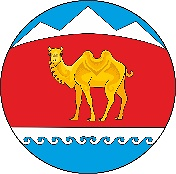 РЕСПУБЛИКА АЛТАЙКОШ-АГАЧСКИЙ РАЙОНСЕЛЬСКАЯ АДМИНИСТРАЦИЯКОКОРИНСКОГО СЕЛЬСКОГО ПОСЕЛЕНИЯ649786 с. Кокоря ул. Молодежная, 1тел. 22-1-97РОССИЯ ФЕДЕРАЦИАЗЫАЛТАЙ РЕСПУБЛИКАКОШ-АГАШ АЙМАККОКОРУ JУРТ JЕЗЕЕЗИНИН АДМИНИСТРАЦИЯЗЫ649786 Кокору j.Молодежный ором, 1тел. 22-1-97на  Постановление главы администрации  МО Кокоринское  сельское поселение» от 16.06.2022 г. №19 «Об утверждении Положения о порядке выявления, учета и оформления бесхозяйного недвижимого  имущества в муниципальную собственность  МО Кокоринское сельское поселение»